INFORME DE RESULTADOS 30 entrevistas – Componente Productores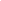 Los resultados presentados a continuación emergen del análisis de la información de las entrevistas semiestructuradas a 30 productores, 23 ecológicos y 7 convencionales, que ofertan sus productos en ferias populares de la ciudad de Cochabamba. El objetivo de este recojo de información es responder a las preguntas de investigación de la fase 2 del Proyecto EcoConsumo de la Fundación Agrecol Andes. Características de la población entrevistadaLa fase de recojo de información abarcó a 30 productores, cuya característica principal es que ofertan sus productos bajo un sistema de comercialización de circuito corto, es decir de productor a consumidor, en ferias populares de la Región Metropolitana Canata en Cochabamba, tales como Las Rieles y Primero de Mayo,  Villa Obrajes, Quillacollo, Apote y Tiquipaya.Tipo de entrevista aplicadaSe tuvo dos tipos de entrevista:Una dirigida a productores ecológicos que incluyó prácticas productivas, motivaciones y acciones de estrategia de comercialización, 23 productores respondieron a la entrevista dirigida a productores ecológicos. El segundo tipo de entrevista, dirigida a productores convencionales, solamente incluyó prácticas productivas y motivaciones, no así acciones de estrategia de comercialización, ya que el proyecto tiene su interés en la comercialización de alimentos ecológicos y no así los convencionales, esta entrevista fue hecha a los siete productores convencionales. La selección de en qué grupo ubicar a cada productor, dependió de los antecedentes que se tenía de cada productor, y de cómo se definía cada productor a sí mismo al momento de la entrevista. Modalidad de las entrevistasDe las 30 entrevistas: 24 se hicieron vía telefónica y seis se hicieron en la parcela.  Sexo de los entrevistadosSe entrevistó a 19 mujeres y 11 varones.  Productores con y sin certificación SPGDe los 30 productores entrevistados, 10 cuentan con certificación SPG (Sistema Participativo de Garantía); sin embargo a 9 de ellos se les aplicó la entrevista de productor ecológico y a uno la entrevista de productor convencional, debido a que este productor se considera más convencional porque la mayor parte de su producción se da bajo ese sistema de producción. Productores con y sin puestos de ventaProductores ecológicos: De los 23 productores ecológicos, 15 tienen puestos de venta y ocho no.Productores convencionales: Los siete cuentan con puestos de venta. Ubicación y tamaño de parcelasUbicación se refiere al lugar donde están ubicadas las parcelas de producción agrícola, de donde provienen los alimentos a las ferias populares. Aunque la entrevista no incluyó una pregunta específica sobre el tamaño de las parcelas, a medida que se recibían las respuestas a las preguntas se vio la necesidad de indagar sobre este tema.Se encontraron tres grupos definidos y diferenciados entre sí, como refleja la siguiente tabla. Tabla 1Características de las parcelas cultivadas por los productores entrevistadosFuente: Elaboración propiaProductores periurbanos: Son ocho, todos 100% ecológicos, que tienen su espacio de producción a traspatio de sus viviendas, en un rango de 10 a 1200 m2. Siete de los cuales tienen una huerta igual o menor a 500 m2, y solo una tiene 1200 m2. Estos productores están principalmente en la zona sur de Cochabamba, Quillacollo y Sacaba. Seis de estos ocho productores son parte del SPG.Productores periurbanos y rurales cercanos a la ciudad: Este grupo alberga a 7 productores, cuya área de producción oscila entre 1201 m2 a 10000 m2, y solo uno de ellos tiene certificación SPG. Cinco productores se ubican en las zonas periurbanas de Quillacollo, Sacaba y la zona Sur de Cochabamba y 2 son de áreas rurales cercanas a la ciudad de Cochabamba (específicamente Arani, que queda a aproximadamente a 70 km del centro de la ciudad). Productores rurales: Este grupo alberga a un total de 15 productores, cuya área de producción se ubica en un rango de un poco más de una hectárea a 10 has o más. Siete son los productores convencionales y 8 son ecológicos. Todos los convencionales son de áreas rurales, así como seis de los ecológicos, pero dos (ecológicos) son de áreas periurbanas de los Municipios de Quillacollo y Tiquipaya. Las áreas rurales corresponden a los Municipios de Pocona, Totora, Tiquipaya, Saipina y Vila Vila, en un rango de tiempo, en transporte público, de tres a ocho horas. Tipo de producción que implementan los productoresA pesar del tipo de entrevista aplicada, se evidenció que de los 30 productores entrevistados, 17 producen de forma totalmente ecológica, 2 de forma totalmente convencional y, 11 de forma mixta, es decir ecológico y convencional.Ferias en las que ofertan los productores entrevistadosVeintidós productores entrevistados pertenecen a las cuatro ferias en las que el proyecto tuvo intervención en la Fase 1, como puede verse en el cuadro que sigue; sin embargo, también se incluyó a ocho productores que venden en otras ferias populares como Apote y Tiquipaya principalmente, además de El triángulo, Sacaba y el Mercado Campesino. Esta inclusión de productores de otras ferias, se debió a que el equipo consideró importante incluir información de otros productores, que cumplieran con el requisito de comercializar en ferias populares, para enriquecer la  información recolectada. Tabla 2Ferias populares en las que los productores entrevistados ofertan sus productos      	         Fuente: Elaboración propia Producción y oferta en ferias populares 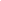 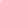 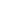 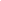 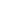 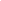 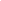 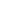 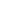 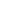 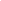 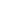 Figura 1. Representación del gradiente de productores, desde los convencionales hasta los ecológicosFuente: Elaboración propiaA nivel de producción, de los 30 productores, solamente dos producen de forma totalmente convencional, 11 lo hacen de forma mixta (es decir algunos cultivos o algunas épocas con agroquímicos,  y otros cultivos o épocas sin el uso de agroquímicos), y 17 producen sin el uso de agroquímicos. En la oferta, se ve que de los 30 productores, seis ofertan totalmente convencional, que se explica porque cuatro productores mixtos producen sin agroquímicos solo para su consumo, y en escasa cantidad, y a la feria solo llevan los alimentos fumigados. Nueve ofertan así como producen, es decir mixto; y, 15 ofertan ecológico, que se explica porque de los 17 que producen ecológico, reducen dos que aunque producen de forma ecológica, compran alimentos de producción convencional para surtir su oferta en su puesto de venta. Sin embargo, es importante recalcar que los resultados del presente informe, corresponden a los dos tipos de entrevista que se aplicaron, a productores ecológicos y productores convencionales, es decir que los productores que producen de forma mixta están incluidos en uno de estos dos grupos; sin embargo, más adelante se hace un análisis de los tres grupos.Fuentes de ingreso familiarLos 23 productores ecológicos se dedican a la agricultura; sin embargo, el peso de la producción ecológica en sus ingresos familiares varía, como se muestra en la figura siguiente.Figura 2. Fuentes de ingresos económicos familiares en el grupo de los productores ecológicos Fuente: Elaboración propiaQuince productores ecológicos obtienen sus ingresos principalmente de la producción ecológica, que incluye en algunos casos la crianza de ganado vacuno, ovino, porcino y aves principalmente. Sin embargo, siete de ellos tienen también otros ingresos como el trabajo de la pareja como albañil o chofer, y uno por su jubilación.Dos productores ecológicos, obtienen su ingreso principal de la venta de alimentos convencionales, que compran para surtir su oferta en su puesto de venta. Seis productores mixtos, obtienen su principal ingreso de la producción convencional. Es importante destacar que una productora ecológica con SPG, divorciada, resaltó la importancia que los ingresos económicos de su producción significaban para ella y sus hijos, ya que era prácticamente el único ingreso económico y este le permite financiar no solo la alimentación de su familia, sino también otros gastos como los relacionados con la educación y salud de sus hijos.  En el grupo de los productores convencionales, para los siete la producción agrícola representa la principal fuente de ingresos económicos para sus familias, y solamente 2 reciben ingresos adicionales: uno porque trabaja hace un año como contador en una asociación de productores y de otro el aporte de sus padres profesores.  Respuestas a las preguntas de investigaciónA continuación se responde a las tres preguntas de investigación del componente de productores, en base a los resultados de las entrevistas semiestructuradas realizadas a 30 productores que ofertan alimentos en ferias populares de Cochabamba. Con este número se llegó al punto de saturación planteado en el protocolo de investigación, es decir que las últimas entrevistas ya no aportaron información nueva ni relevante a la investigación y se cerró en 30 el número de entrevistas.¿Cuáles son las motivaciones de los productores y cómo estas se integran con sus prácticas productivas?Se hace el análisis tanto para productores ecológicos, como para productores convencionales, analizando, por un lado las motivaciones, por otro las prácticas y, finalmente, la integración de ambos. MotivacionesProductores ecológicos: La principal motivación para producir de forma ecológica, para 21 de los 23 productores, es la salud familiar y la alimentación sana para los productores y sus familias, algunos productores mencionaron también mejorar los ingresos familiares, además del cuidado del suelo, agua y medioambiente, como se refleja en la siguiente figura.Figura 3. Principales motivaciones para producir de forma ecológica, en el grupo de los productores ecológicos Fuente: Elaboración propiaSe mencionaron en total 44 motivaciones (detalle en el anexo 1), que no parecen estar relacionadas directamente con las prácticas productivas que implementa o no el productor, ya que estas están más relacionadas a sus conocimientos y el contexto de su agricultura familiar, como se amplía más adelante. También se observa que la mayoría de los productores ecológicos tienen algo de conocimiento del impacto de los agroquímicos a la salud, que es la motivación más importante para casi todos ellos, pero la mayoría no tienen conocimiento de las diversas ventajas y principios que rodean y sustentan la agricultura ecológica. Compartimos algunos testimonios que reflejan estas motivaciones: "Esto de la producción orgánica, ecológica, más allá de la retribución económica que puedas tener es aquello que sabes que estás comiendo sano, tu familia tus hijos están comiendo sano. Es la retribución más grande. Vas a tu huerto, cosechas y comes.. No hay eso de no saber de dónde viene. Una señora me dijo que el brócoli de otros lados, su hijo no lo quería comer, le sentía un olor, pero este brócoli no tiene ese olor y su hijo lo come sin problema. Cultivamos así porque, uno que te gusta, el contacto con la naturaleza, es bastante trabajo, agotador, si un deshierbado te tocó el fin de semana, lo tienes que hacer para que no te entre un bicho, pero sabes que lo vas a consumir sano" (Productora autodeclarada, Feria de Quillacollo).“Mi visión de mí no es volar, no es ir a la plata, no es el interés a la plata. Mi visión y de mi familia, es producir bien, que mi familia que esté sano, que no consuma por ejemplo con productos venenados, esa es mi consciencia de mí, no es como algunos profesionales o productores que están yendo volando. En qué sentido? A ganar plata, a ganar, toda la vida plata, no? Entonces en ese sentido, mi persona es muy diferente. Yo trato de producir y no tanto al mercado, tampoco necesito llegar mucho al mercado yo. Lo único que yo digo es que a mi familia que no le falte la comida, nada más” (Productor SAF, Feria La Loa, Tiquipaya).Productores convencionales: La principal y única motivación de todos los productores convencionales (siete de siete) es incrementar y/o asegurar la producción agrícola, relacionada directamente con lograr mayores ingresos económicos. Las razones principales por las que aplican agroquímicos tienen que ver con que las tierras están cansadas, no producen como antes y necesitan de los agroquímicos; o, hay cultivos que simplemente no producen sin agroquímicos, entre los cuales se mencionan cultivos comerciales de mayor importancia como la papa, trigo, tomate y  papaya; y, que con tierras grandes requieren soluciones rápidas, ya que no quieren poner en riesgo su producción, ni sus ingresos. Tabla 3Principales motivaciones de producción convencional, en el grupo de los productores convencionalesFuente: Elaboración propiaEl grupo de los productores convencionales mencionó un total de 43 motivaciones. Algunos testimonios que resaltan son los siguientes. "Eh, la principal razón (de producir de forma convencional) es que como tenemos terrenos grandes,  es que de forma ecológica sí se puede mantener un poco el equilibrio, pero también nos ocasiona pérdidas cuando no utilizamos pesticidas. Cuando utilizamos pesticidas es más a lo seguro digamos, porque es una entrada (ingreso económico) lo que nosotros tenemos de nuestro cultivo. En cultivos grandes sí hice la prueba pero la verdad no nos ha ido bien, tendría que construir invernaderos, porque al aire libre no da, principalmente el tomate no, al tomate lo acaba si no aplicas pesticidas, total lo acaba, total, es la principal razón (...) Al tomate se aplica tres veces a la semana, insecticida principalmente, fungicida como prevención nomás aplicamos” (Productor convencional).Un aspecto que resalta, es que los siete productores hicieron comentarios que hacen referencia al desconocimiento del impacto del uso de agroquímicos. Algunos en la salud, otros en el agua, el ambiente y  el suelo."El jampi (herbicida) no creo que sea veneno, mata las hierbas nomás.. no pasa nada con los otros jampis tampoco (insecticidas o fungicidas)” (Productora 100% convencional).Prácticas productivas Productores ecológicosLos productores ecológicos están divididos en dos grupos, los autodeclarados ecológicos (14 productores), quienes se consideran a sí mismos como ecológicos aunque no cuentan con una certificación o aval de ninguna instancia oficial o pública; en cambio, los productores con el SPG (nueve productores), son productores normalmente organizados en grupos, acreditados como productores ecológicos por el Servicio Nacional de Sanidad Agropecuaria e Inocuidad Alimentaria, SENASAG a través de documentos de garantía de la producción ecológica y la emisión de sellos.Se evaluaron 13 prácticas productivas, modificadas del cuadro de Altieri y Rosset (1996), los resultados se reflejan en la figura siguiente. 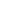 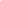 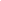 Figura 4. Comparación de prácticas productivas implementadas por productores autodeclarados ecológicos y productores ecológicos con SPGFuente: Elaboración propiaComo se ve, las primeras cinco prácticas son ampliamente aplicadas tanto por productores ecológicos como por productores con spg, y todas responden a la tradición agrícola familiar; las siguientes tres prácticas son ampliamente implementadas por los spg’s, debido a que implican conocimientos y/o apoyo que adquirieron a través de las instituciones, son los casos de bioinsumos, compost, y apoyo técnico para el mejoramiento de sus sistemas de riego (la mayoría a riego por aspersión, e incluso por goteo), que normalmente no tienen los productores autodeclarados ecológicos. Finalmente, notamos que tres prácticas, barbecho, labranza mínima y cultivos de cobertura, son implementados casi solamente por los productores autodeclarados ecológicos, el barbecho porque está directamente relacionada con tierras grandes donde pueden dejar algunas parcelas en barbecho y cultivar en otras; en cambio, la labranza mínima  y cultivos de cobertura, son implementados exclusivamente por productores del Sistema Agrícola Forestal (SAF).Vemos también que las prácticas implementadas por más de la mitad del grupo de autodeclarados se reducen a las cinco primeras; en cambio, las del grupo del SPG se amplían a 10. Finalmente, se observa que ninguno de los productores ecológicos aplica las 13 prácticas productivas evaluadas; sin embargo, siete prácticas son aplicadas por la mitad o más del grupo de productores. Algunos testimonios de la implementación de algunas prácticas:"Hay algunas semillas que no podemos sacar, a veces se enferman, o la planta cuando ya está en florecimiento se seca, así, entonces compramos, pero después el que podemos o el que conseguimos siempre primero sacamos semilla nosotros, no? Si digamos conseguimos una lechuga o una vaina, nuestro primer, almenos de mi era así no?  Siempre sacar primero semilla, y mis compañeras aprendieron, antes que vender o cosecharlo, la preferencia es sacar primero la semilla para nosotros proveernos, porque no siempre consigues, nunca más puedes conseguir y ya tienes pues. (...) Más o menos el que no nos sale es remolacha, rabanito, cebolla, que no podemos hacer dar bien, después casi los demás siempre sacamos, a veces se acaba antes de tiempo, hay un tiempo que hay que hacer semillar, nove? Más o menos estos meses, de septiembre, octubre, noviembre es cuando podemos sacar buena semilla, después cuando llueve casi ya no se puede. He visto que de agosto a noviembre, da resultados la semilla, es tiempo de semilla lo llamamos nosotros, porque empiezan a semillar siempre las plantas más rápido, ahí aprovechamos de sacar semilla" (Productora ecológica con SPG)."Sí o sí tienes que hacer rotación, no puedes colocar lo mismo porque no rinde bien. Yo roto cebolla, maíz y papa” (productora mixta, con SPG)."Un metro de vaina, dos metros de pepino y así pongo, porque me han enseñado que si pongo lo mismo, se chupa los mismos nutrientes de la tierra, entonces pongo otro. Siembro varios cultivos (asociación de cultivos) porque la gente de la feria no quiere una sola cosa, también los vecinos vienen y me preguntan por todo. Tengo todo completo, no me falta nada. En general no compro nada, ni tomate, solo zanahoria porque no da bien y tarda medio año en producir" (productora ecológica con SPG).Las razones por las que algunas prácticas son más aplicadas que otras, tienen que ver con las siguientes tres: Algunas prácticas ya son conocidas por los productores a través de la tradición productiva familiar, por ejemplo el barbecho, uso de estiércol y rotación de cultivos, el bajo nivel de conocimiento de los productores sobre otras prácticas, por ejemplo el compostaje, bioles, caldos minerales y abonos verdes, y, el contexto específico del productor en aspectos como el tamaño de la parcela, acceso a agua de riego, entre otros, que determinan qué prácticas implementa o no en su producción familiar, por ejemplo en parcelas pequeñas, principalmente periurbanas y rurales cercanas a la ciudad, los productores no hacen barbecho o descanso de parcelas, pues la producción es continua e intensiva a lo largo del año; en cambio, en parcelas grandes, normalmente en áreas rurales, los productores pueden dejar en descanso una parte mientras cultivan en otra. La característica común a todos los productores ecológicos es que ninguno aplica agroquímicos, y nos referimos específicamente a los pesticidas y fertilizantes sintéticos, todos ellos son conscientes, en alguna medida, de los problemas que alberga su uso. Para el control de plagas y enfermedades algunos aplican bioinsumos, otros no tienen problemas severos, pero afirman que en caso necesario prepararían y aplicarían los bioinsumos, y otros, específicamente una productora, no tiene problemas severos y no aplica ningún producto, pero admite que de ser necesario aplicaría agroquímicos, lo que demuestra su poco convencimiento de los principios de la producción ecológica y su ser “ecológica oportunista”, es decir mientras no requiera del uso de los agroquímicos.  Productores convencionalesSe entrevistó a siete productores convencionales, todos ellos implementan cuatro prácticas productivas: rastrojo, uso de estiércol, rotación de cultivos y uso de semilla propia, como vemos en la figura siguiente.Figura 5. Principales prácticas productivas implementadas por productores convencionalesFuente: Elaboración propiaLas primeras cuatro prácticas productivas se enmarcan en la tradición productiva familiar. El barbecho lo implementan cuatro productores y responde a la tenencia de suficiente tierra productiva, de modo que dejen algunos en descanso, mientras cultivan en otras. El mejoramiento de sistemas de riego y la elaboración de bioinsumos es bastante bajo, debido principalmente a que todos riegan por gravedad y no conocen o no practican la técnica del preparado de bioinsumos. Todos cultivan en sistemas de monocultivo, por lo que la asociación de cultivos solo la hace un productor, así como el compost. Un productor convencional comentó que hace años una institución había promovido la agricultura ecológica a través de capacitaciones, decidieron probar el uso de bioinsumos en una campaña agrícola, pero los resultados fueron decepcionantes. Esta familia y sus vecinos esperaban cambios inmediatos en el control de plagas y enfermedades, así como en los niveles de producción. La siguiente campaña agrícola volvieron a los agroquímicos y hoy no piensan en dejarlos.Comparaciones finales entre grupos de productoresLa principal diferencia entre los dos grupos principales de productores, ecológicos y convencionales, es el hecho de aplicar o no agroquímicos en el proceso productivo, todos los productores convencionales aplican agroquímicos en su producción. En relación a las prácticas productivas, vemos algunas diferencias entre los ecológicos autodeclarados, ecológicos con PSG y convencionales, como se refleja en la gráfica siguiente.Figura 6. Comparación de prácticas productivas implementadas por productores autodeclarados ecológicos, productores ecológicos con SPG y productores convencionalesFuente: Elaboración propiaNuevamente se nota un grupo de cinco prácticas productivas (rastrojo, rotación de cultivos, uso de semilla propia y comprada, y uso de estiércol), en cuya aplicación no existen grandes diferencias entre los tres grupos de productores, y responden a la tradición agrícola familiar, cuyas prácticas pasan de generación en generación. Los productores ecológicos (autodeclarados y con spg) aplican la asociación de cultivos, de lejos mucho más que los convencionales, quienes mayormente cultivan en sistemas de monocultivo; de igual forma, la labranza mínima y los cultivos de cobertura, sin embargo, estas dos últimas prácticas son exclusivamente aplicadas por productores del sistema agrícola forestal, SAF. Los productores ecológicos con SPG, siguen resaltando en la aplicación de prácticas que aprendieron, principalmente a través de las instituciones, como la elaboración de bioinsumos y el mejoramiento de sus sistemas de riego. Finalmente, varios de los productores convencionales hacen barbecho, así como algunos autodeclarados ecológicos, y normalmente son los que tienen terrenos grandes, y pueden poner en descanso algunas parcelas mientras cultivan en otras. Por todo lo anterior, podemos concluir que las diferencias en la aplicación de prácticas productivas, tienen que ver principalmente con: el tamaño de la tierra, los conocimientos previos sobre algunas prácticas, y el apoyo institucional para los conocimientos nuevos y apoyo en otros temas, como los sistemas de riego.Por su parte, las motivaciones son diferentes, principalmente entre productores ecológicos y convencionales, y tienen que ver con los principios y valores desde la tradición social, comunal, familiar relacionadas principalmente con la importancia de la salud y la alimentación; y, también tienen que ver con experiencias previas con la agricultura ecológica, en los productores ecológicos positivas y motivantes, y en otros casos, como en algunos productores convencionales, negativas y decepcionantes.  Resultados adicionalesGradiente de productoresAunque durante la investigación se implementaron dos tipos de entrevistas, una a productores ecológicos y otra a productores convencionales, en realidad la práctica agrícola da cuenta de tres grupos: totalmente convencionales, mixtos con cuatro subgrupos y aquellos totalmente ecológicos, como refleja la siguiente figura.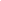 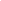 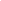 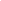 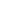 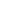 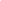 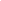 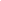 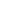 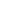 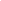 Figura 7. Representación del gradiente de productores, desde los convencionales hasta los ecológicos. Fuente: Elaboración propiaLos productores convencionales son aquellos que aplican agroquímicos en la producción de todos sus cultivos, específicamente pesticidas y fertilizantes sintéticos, y por tanto, su oferta en las ferias populares es totalmente convencional.Los productores mixtos, es decir aquellos que fumigan y fertilizan algunos cultivos y/o algunas épocas agrícolas, y otras no. Este grupo se subdivide en cuatro subgrupos:Aquellos que fumigan y fertilizan casi toda su producción, generalmente los cultivos de mayor importancia económica, pero que producen un poquito para su consumo, generalmente verduras como lechuga, cebolla y especias verdes, entre otros; y su oferta en la feria popular es convencional. En el gradiente de productores, estos serían los casi convencionales. Aquellos que producen una mayor extensión bajo el sistema convencional, pero que también tienen terrenos con certificación SPG. Estos productores originalmente fueron totalmente convencionales, pero que por el apoyo y promoción de algunas instituciones ingresaron en un proceso de transición agroecológica. Uno de estos productores tiene la visión de producir de forma ecológica y está probando bioinsumos para el control de plagas y enfermedades en flores, que es su producción convencional; otra productora considera que sus terrenos de producción convencional no podrán ser ecológicos, ya que se encuentran en medio de otros terrenos donde se cultivan flores de forma convencional. Aquellos productores  que aplican pesticidas y fertilizantes sintéticos a algunos cultivos, normalmente los de mayor importancia económica, y/o algunas épocas del año, normalmente durante la época de lluvias; y, no aplican a otros cultivos y/o épocas del año. Los criterios que mencionaron este grupo de productores para aplicar o no agroquímicos son: el cultivo y su importancia económica, la época en la que se cultiva, destacándose que en época de lluvias se aplican más fungicidas e insecticidas, y en épocas secas más fertilizantes sintéticos, la necesidad o requerimiento del cultivo, y, la disponibilidad de dinero. De esta forma, este grupo tiende a ser más variable, en el sentido que normalmente no se siguen patrones en la aplicación de agroquímicos, considerando además que son los mismos terrenos donde se aplican o no se aplican dichos insumos. El grupo que produce de forma ecológica, normalmente poco y esto oferta en las ferias, pero que al tener puesto fijos en las ferias, compran y revenden alimentos normalmente de producción convencional para surtir su oferta. Los productores ecológicos, aquellos que no aplican ningún tipo de agroquímico a ningún cultivo en su proceso productivo.  Consumo familiarTodos los productores y sus familias consumen de su producción familiar, incluso los productores 100% convencionales, quienes compran otros alimentos de las ferias cercanas, y normalmente no preguntan si están producidos ecológicamente o no. Consideran que en las ferias populares no hay alimentos ecológicos, y que al no estar diferenciados también sería difícil saber. De entre los productores mixtos, algunos conocen que los agroquímicos no son saludables, entonces cultivan para su consumo algunas verduras como la lechuga y cebolla, granos como el maíz,  especias verdes como el perejil, apio y culandro, entre otros, y frutales varios. El grupo de productores mayormente convencionales con certificación SPG, consumen de su producción ecológica y venden la totalidad de su producción convencional. Este grupo es consciente de que el uso de agroquímicos tiene efectos negativos a la salud. Dos productores mixtos mencionaron que consumir ecológico es sano y que por eso producen sin agroquímicos algunos alimentos para su consumo. "Para nuestro consumo ecológico porque es sano pues inge. Ya no da la papa si no le ponemos fertilizantes y jampis, porque son terrenos grandes, si o si utilizamos jampis y fertilizantes. En cambio, maíz y trigo pequeños terrenos nomás son y no se fumiga” (Productor mixto que producen ecológico sólo para su consumo)Del grupo de productores ecológicos todos consumen de su producción; sin embargo, ocho productores afirman comprar muy poco porque producen gran diversidad de hortalizas, granos y tubérculos, y siete, en cambio, producen poco y compran bastante para su consumo, compran de sus vecinos ecológicos, y lo que no tienen compran mayormente de las ferias grandes, como “La Cancha”. Las dos productoras ecológicas con oferta mixta, consumen lo poco que producen pero en las ferias populares no buscan alimentos ecológicos, porque creen que no existen o no se dan el trabajo de preguntar o buscar. Principios agroecológicos y elementos de la FAO y prácticas productivasLa FAO cuenta con cinco principios y 10 elementos agroecológicos:Tabla 4Dimensiones, principios agroecológicos y elementos por principio propuestos por la FAOFuente: Elaboración propiaLa evaluación de las prácticas productivas y su relación con los principios y elementos agroecológicos de la FAO, resalta la contribución de la agricultura familiar principalmente a las dimensiones MEDIAMBIENTAL Y SOCIAL, que no es concientizado ni valorado por los mismos productores. Las prácticas productivas más mencionadas estuvieron relacionadas con los elementos de eficiencia, creación conjunta e intercambio de conocimientos y valores humanos y sociales, por ejemplo,  el uso de estiércol animal, reúso de aguas, el explicar sobre la agricultura ecológica a los consumidores, el compartir información sobre los caldos minerales, el trueque de alimentos por estiércol, y, la conexión que los productores sienten con la tierra y la naturaleza en general. Seguidos de la diversidad, reciclaje, resiliencia, y, cultura y tradiciones alimentarias.Los elementos menos involucrados en sus prácticas fueron: sinergias, gobernanza responsable y economía circular y solidaria, no necesariamente porque no se hagan prácticas relacionadas a estos elementos, sino porque la entrevista no incluyó preguntas relacionadas a obtener esa información. En el anexo 3, se presenta información más detallada sobre este análisis.El anexo 1 presenta un informe detallado sobre la aplicación de cada una de las prácticas productivas evaluadas, las motivaciones y el consumo familiar.El anexo 2 amplía la información sobre el gradiente de productores, desde los convencionales, pasando por los mixtos y llegando hasta los ecológicos.  ¿Cómo funciona la comercialización directa y con intermediación de los alimentos ecológicos en las ferias populares? Esta pregunta de investigación incluye solamente a los 23 productores ecológicos, y explora dos aspectos de la intermediación, a quién vende y de quién vende. En relación a quién vende, se detectaron dos canales de comercialización: , como se muestra en la figura siguiente.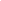 Figura 8. Canales de comercialización de los productores ecológicosFuente: Elaboración propiaVenta a consumidores finales en las ferias populares, es el canal más importante de comercialización para los 23 productores ecológicos, aunque algunos productores, por la pandemia, vendieron también desde la puerta de sus domicilios, con letreros identificativos como “se vende productos ecológicos”. Sin embargo, nueve de los 23 venden exclusivamente a consumidores finales, siete de los cuales lo hacen en cantidades pequeñas, ya que solo venden lo que sobra de su consumo familiar, y dos venden en cantidades considerables. Venta a intermediarios, en ferias de venta al por mayor. Los otros 14 productores venden en este tipo de ferias, como la Avenida Barrientos, El Triángulo y El Arco, o a tiendas y fincas especializadas en alimentos ecológicos, cuando consideran que tienen mucha producción que no podrá ser vendida solamente en la feria popular; trece de ellos mencionaron que el precio de venta a intermediarios es siempre menor que el precio al consumidor final; sin embargo, una productora dijo que a ella le pagan mejor los intermediarios pero que no puede venderles todo porque tiene un compromiso con sus clientes de la feria popular. En relación a de quién vende, se encontró a tres productoras que hacen también micro intermediación, una que revende y dos productoras que lo hacen de favor: (i) Un primer caso, donde una productora ecológica compra y revende hortalizas de sus vecinos, que en su mayoría no aplican agroquímicos pero no está segura si son ecológicos o no, les compra cuando ellos tienen poco para vender y lo vende diferenciado de su producción propia, ya que cuando la producción de sus vecinos es bastante, ellos lo llevan directamente a mercados mayoristas como Sacaba o el Triángulo en Cochabamba. (ii) Un segundo y tercer caso, dos productoras que básicamente hacen el favor a sus vecinos de llevar hortalizas para la venta, normalmente en poca cantidad y escasa frecuencia, no revenden sino que más bien venden lo de sus vecinos, y les entregan el dinero ganado por la venta de sus verduras. Sin embargo, se nota una filosofía de “ganar-ganar”, una porque quiere mantener buenas relaciones con sus vecinas y, otra porque con los que lleva puede surtir su oferta personal en su puesto de venta. "Se los llevo, a modo de surtir, por favor nomás. A veces no tengo ese producto, y calculo con lo de ellos cuánto puedo llevar, se quedan contentos y yo también me beneficio (...) Entre compañeras hay que ayudarse también, no son revendedores, nove?" (Productora con SPG)¿Cuáles son las estrategias de los productores ecológicos para tener consumidores frecuentes y ganar su credibilidad?Esta pregunta de investigación refleja solamente a los 23 productores ecológicos e incluye el análisis de las acciones que realizan los productores ecológicos para diferenciar sus productos ecológicos de los convencionales en las ferias populares y, cómo ganan la credibilidad de sus consumidores.Se detectaron 133 acciones relacionadas con las estrategias de comercialización y diferenciación, que fueron agrupadas en 11 categorías: Informar a los consumidores sobre aspectos como la forma de producción, calidad del agua de riego, no uso de agroquímicos, zona de producción, entre otros.Visibilizar los puestos de venta o a los productores, importante principalmente para los productores ecológicos con SPG.Mantener el precio del alimento ecológico similar o igual al del mercado (principalmente en productores autodeclarados ecológicos).Las cualidades del producto ecológico, como su mejor sabor, olor, color,  frescura y durabilidad post cosecha. Socializar con el consumidorAumentar o dar yapaSubir el precio de venta del alimento ecológico, en relación al del mercado, principalmente para productores ecológicos con SPG.Invitar a visitar las parcelas Mostrar el Certificado de Acreditación del SPG  Recabar datos de contacto de consumidores  y,Ser constante en el puesto de ventaSegún los mismos productores ecológicos, los consumidores frecuentes son aquellos que reconocen y valoran las cualidades de los alimentos ecológicos, y por lo tanto se hacen sus “caser@s”. Sin embargo, existe una clara diferencia en la priorización de acciones de estrategia entre productores autodeclarados ecológicos y ecológicos con SPG. "Sí, tengo caseritos. Siempre trato con amabilidad y no puedes fallarle con el producto, así te ganas caseritos. El  buen trato hace bien a los caseritos. Peso y precio justo también es importante" (Productora con SPG).Para el grupo de los autodeclarados ecológicos, las cuatro acciones relacionadas con las estrategias de comercialización más importantes son:Informar sobre las diferentes características de la producción (uso de estiércol, no uso de agroquímicos, calidad del agua, ubicación de las parcelas, y otros). Mantener el precio igual al del mercado.  Socializar con el consumidor.Las cualidades del alimento ecológico (sabor, color, olor, frescura y durabilidad) Dentro del grupo de los 14 productores autodeclarados ecológicos, solo uno utiliza banners distintivos para la venta de sus productos, específicamente la manzana. Visibilizar no es una práctica común en este grupo; sin embargo, cinco (los cuatro del SAF y una productora de Quillacollo), tienen ganada su reputación como oferentes de alimentos ecológicos  entre sus consumidores. Algunos también mencionaron que, solo cuando los consumidores pregunta, ellos comparten información sobre lo que es la agricultura ecológica y las cualidades de sus alimentos.“Mi estrategia es la concientización, he atacado la salud primero, que es la arma más dura. Mis vecinos al inicio no querían mis productos, ahora sí quieren. La calidad de mis productos no se compara con los convencionales. Les digo que está producido con cero químicos, está producido con hierbas, además está en un sistema interesante que son los forestales, que traen minerales del subsuelo, lo trae a la planta y nos da con minerales, o a través de la cobertura” (Productor SAF).Es claro que, a los productores autodeclarados ecológicos les cuesta más visibilizar su oferta, porque al no tener apoyo institucional, la visibilización se convierte en un gasto económico personal adicional. Adicionalmente, la mayoría no promociona o no de forma óptima sus productos ecológicos. Finalmente, este grupo al no contar con la acreditación SPG, invierten más esfuerzo en la relación con sus consumidores, ya que es esa relación que les permite ganar su confianza."Mucha gente me dice que ha pasado toda su vida por aquí pero nunca ha visto mi puesto. Una chica me dijo que el médico le dijo que tiene que comer cosas verdes, moradas.. Y pensando en eso he venido a la feria y te he visto. Entonces creo que en cuanto a eso de visibilizar me falta un poquito no? Tal vez un toldo de color.. algo. Incluso, mi marido me dijo que no cree que las verduras tienen que estar en el suelo, tiene que notarse la higiene, y , de esa forma trajimos la mesa.. pero creo que me falta" (Productora autodeclarada ecológica)Para el grupo de los productores con SPG, las acciones relacionadas con sus estrategias de comercialización más importantes fueron:Visibilizar los puestos de venta a través de toldos, chalecos, mandiles, mesas y otros. Las cualidades del producto ecológico, duración, sabor, color, olor, empaque y marca. Los resultados de la investigación muestran que los productores ecológicos con SPG tienen ganada su reputación frente a muchos consumidores, por todo el trabajo de los productores y el apoyo institucional que reciben, no solo a través de capacitaciones sino también en su visibilización (toldos, mandiles, chalecos, letreros, etc). El certificado de acreditación de cada productor tuvo su importancia cuando empezaron a vender, porque les permitía respaldar su legalidad, incluso llevaban los certificados a la feria. Sin embargo, a medida que fueron incrementando su visibilidad y diferenciándose del resto de vendedores de la feria, ya no fue necesario hablar de la acreditación ni del SPG, pues los compradores los fueron conociendo y reconociendo por los toldos, chalecos u otros distintivos. En la opinión de los productores con SPG, este certificado tiene peso con algunos consumidores, que conocen del SPG, pero no para la mayoría, pues al no conocerlo no le dan importancia. Adicionalmente, al tener ganada su reputación, no invierten mucho tiempo, ni energía en promocionar sus productos, ya que en general, tienen caseros frecuentes con quienes agotan toda su oferta. "No informamos, solo cuando nos preguntan. Nos conocen más por el nombre que aparece en los toldos. El certificado del SPG hemos llevado una vez, y lo hemos mostrado, pero la gente no le han dado su importancia, más les importó el nombre de los toldos, de sus mandiles, creo que no conocen el spg, cuando les dices productos ecológicos recién entienden, no se interesan mucho por el certificado" (Productora con SPG).Implicaciones de los resultados de la investigación para el proyectoPrácticas productivasSe observa que las prácticas productivas analizadas de forma individual no dicen mucho sobre cuán ecológico es o no un productor, es necesario analizar el conjunto de las prácticas productivas implementadas y el contexto específico en el que vive cada productor, ya que este determina en gran medida su práctica productiva, como se puso observar en el capítulo de resultados, así como en el anexo detallado de prácticas. Se debe tomar en cuenta que la mayor diferencia entre los productores ecológicos y convencionales es la aplicación o no de agroquímicos en el proceso productivo, y no tanto las prácticas productivas evaluadas, en las cuales hay bastante similitud, y las diferencias se dan por aspectos de contexto como, el tamaño de la parcela, el nivel de conocimiento y experiencias con la agricultura ecológica, y apoyo de instituciones. Por lo mismo, ya no se considera relevante recoger información sobre las diferentes prácticas productivas que implementa cada uno de los productores ecológicos que ofertan en las ferias populares, pero sí de aspectos de contexto y conocimiento que definan sus prácticas productivas. La información de las entrevistas sobre las prácticas productivas será utilizada como información base para llenar los vacíos de conocimiento de los productores, en consenso con ellos. De esta forma, se plantea apoyar a los productores ecológicos con SPG que no cuenten con apoyo institucional y a los productores autodeclarados ecológicos en actividades dirigidas a llenar sus vacíos de información técnica y las relacionadas con sus estrategias de comercialización.    Motivaciones a la producción ecológicaLas principales motivaciones de los productores ecológicos son la salud familiar y la alimentación,  saludable para ellos y sus familias, por lo que en la estrategia de incidencia se debe poner énfasis en reforzar los conocimientos relacionados con esos temas, como la composición nutricional de los alimentos que está estrechamente relacionada con la alimentación, y, los efectos de la aplicación de agroquímicos en la salud, entre otros temas que se defina con la participación de los productores.En el caso de los productores convencionales, su principal motivación es contar con mayores ingresos económicos, a través de mantener la sanidad de sus cultivos y lograr mayores rendimientos. A este grupo se les invitará al proceso de fortalecimiento de capacidades. Estrategias de comercializaciónEn relación a las acciones que tienen que ver con sus estrategias de comercialización, se ve que todos los productores ecológicos implementan algunas acciones, pero que pueden mejorarse. Los alimentos ecológicos, en general, no se diferencian de los convencionales en las ferias populares.A excepción de los productores ecológicos con acreditación SPG, quienes en su mayoría sí diferencian y visibilizan sus puestos de venta de alimentos ecológicos, no existe diferenciación de los alimentos ecológicos que ofertan los productores autodeclarados ecológicos en las ferias populares, a excepción de algunos que afirman que, cuando los consumidores les preguntan, ellos hablan sobre la agricultura ecológica y las cualidades de los alimentos producidos en este sistema.  La diferenciación se hace más difícil, cuando ambos alimentos, ecológicos y convencionales, están en un mismo puesto de venta. Se plantea consensuar con los productores ecológicos de cada feria popular, formas de diferenciación del puesto de venta o de la sección ecológica dentro del puesto de venta.Existen vacíos de conocimiento en los productores autodeclarados ecológicos. Además del proceso de capacitación en prácticas productivas, se plantea capacitarlos en técnicas de oratoria  que  mejore su “discurso” hacia los consumidores, no solo en el contenido sino también en la forma, en cómo brindar la información. Principalmente importante para productores autodeclarados ecológicos, pero también para spg’s sin apoyo institucional. Los productores no resaltan la cualidades de los alimentos ecológicos a la hora de ofrecerlos en las ferias populares Doce de 14 productores autodeclarados ecológicos informan a los consumidores que preguntan, que sus productos no están fumigados, pero no lo dicen siempre porque no tienen la seguridad de que sea una información relevante para los  consumidores, y no tienen argumentos ni información adecuada para transmitirla a los consumidores. Esta debilidad es mayor en los productores autodeclarados ecológicos, ya que al no contar con la acreditación del SPG, y en algunos casos tener una oferta mixta, se les hace más complicado promocionar sus productos. Con todo, se considera que se puede mejorar el discurso sobre los alimentos ecológicos, así como la diferenciación, principalmente con productores autodeclarados ecológicos y productores con SPG sin apoyo institucional, e incluirlo también en la estrategia para consumidores, resaltando las cualidades del producto ecológico en la campaña comunicacional.La diferenciación podría basarse en el no uso de agroquímicos (pesticidas y fertilizantes químicos), ya que es la principal diferencia entre productores ecológicos y convencionales, con un denominativo diferente al de “alimento ecológico” por la connotación legal establecida en la Ley 3525, que el alimento ecológico es aquel que cuenta con la acreditación del SPG. DiscusiónPrácticas productivas y agricultura ecológicaExiste una gama diversa de prácticas y tecnologías disponibles las cuales varían, tanto en efectividad como en valor estratégico; sin embargo, Altieri (2002),  afirma que existen prácticas clave que son de índole preventivo, multipropósito y que actúan reforzando la inmunidad del agroecosistema. Estas prácticas actúan a través de una serie de mecanismos: (i)  Aumentar la diversidad de especies en tiempo y espacio, (ii) Aumentar también la biodiversidad funcional, con especies que cumplen el rol de enemigos naturales, repelentes, parásitos, entomófagos, y otros, (iii) Mejorar la materia orgánica del suelo y la actividad biológica, (iv) Aumentar la cobertura del suelo y la habilidad competitiva, y, (v) Eliminar insumos y residuos tóxicos. De esta forma Altieri explica la complementariedad e importancia de las diferentes prácticas productivas.Añade que entre las estrategias para echar a andar los mecanismos de mayor diversidad, biodiversidad, materia orgánica, cobertura y eliminación de residuos tóxicos,  están las rotaciones de cultivos, cultivos de cobertura, policultivos, mezclas de cultivo y ganadería y otras estrategias similares. Todas estas coinciden en las siguientes funciones: Mantienen una cubierta vegetal que permite conservar al agua y el suelo, a través del uso de prácticas como labranza cero, cultivos con uso de “mulch”, uso de cultivos de cobertura y otros. Proveen regularmente de materia orgánica a través del estiércol y “compost” que promueven la actividad y biología del suelo.Aumentan los mecanismos de reciclaje de nutrientes a través de rotaciones basadas en leguminosas, ganado que provee de estiércol, etc. Promueven la regulación de las plagas a través de un aumento de la actividad biológica por la introducción y/o la conservación de los enemigos naturales y antagonistas. Este estudio encontró que efectivamente no todos los productores ecológicos implementan todas las prácticas productivas evaluadas, pero que, sin embargo, implementan aquellas que cumplen con las funciones básicas para el agroecosistema mencionadas por Altieri, y esto probablemente les permite “mantener” en un equilibrio mínimo dichas funciones. Estas prácticas son el rastrojo que mantiene la cubierta vegetal, incorporación de estiércol para la provisión de materia orgánica y el reciclaje de nutrientes, y, la rotación y asociación de cultivos para el reciclaje de nutrientes y la regulación de plagas. Otro aspecto interesante que menciona Altieri y este estudio no consideró, es el de priorizar la implementación de unas prácticas sobre otras en su evaluación, ya que todas fueron tomadas como igualmente “claves”.Altieri (2013), también resalta la especial importancia de la biodiversidad para el funcionamiento de los ecosistemas y la provisión de servicios, porque la biodiversidad incrementa la función del ecosistema por los roles y nichos diversos que ocupan las diferentes especies; porque en general hay más especies que funciones, lo que fortalece las funciones del ecosistema; y, porque son estas especies redundantes las que se tornan importantes en un cambio ambiental, pues permiten el funcionamiento continuo de los agroecosistemas, aunque se den choques ambientales. De esta forma, las prácticas que promueven la biodiversidad en las parcelas se hacen especialmente importantes.En este estudio se evidenció que existen cuatro prácticas, que en diferente medida promueven la biodiversidad no solo de especies vegetales, sino también de microorganismos en el suelo, que son las más implementadas, tanto por productores ecológicos como por productores convencionales, que son: el rastrojo, semilla propia, rotación de cultivos y la incorporación de estiércol, Prácticas productivas versus principios agroecológicosEl concepto de agricultura sustentable es una respuesta relativamente reciente frente a la destrucción de la calidad de los recursos naturales asociada con la agricultura moderna o convencional. En la actualidad, el tema de la práctica agrícola ha evolucionado desde un enfoque puramente técnico hacia uno más complejo, que incluye dimensiones sociales, culturales, políticas y económicas (Altieri, 2002), como lo plantea la FAO de forma similar (FAO, 2017). En esta línea, muchas investigaciones se han realizado para evaluar la relación entre las prácticas productivas y la agricultura agroecológica. Un estudio similar de pregrado en la Universidad Javeriana de Colombia (Ponce, 2013), analizó las prácticas de manejo que le dan los campesinos a sus sistemas productivos para comprender que tan cercanos o distantes están de la producción agroecológica como tal. Se aplicaron mapas y entrevistas en el trabajo de campo. Los resultados evidenciaron que la mayoría de los productores poseen muchas prácticas de manejo lejanas a la producción agroecológica, por lo que se enmarcan más como productores convencionales, provocando que estos agro ecosistemas sean ambientalmente insostenibles. Una de las recomendaciones del estudio es brindar espacios de capacitación en agroecología a los productores de estas zonas. Sin embargo, el estudio concluye que la problemática de esta población va más allá de sus prácticas productivas, y que para avanzar hacia la transición agroecológica requieren de esfuerzos multisectoriales. El presente estudio, a diferencia del estudio de la Universidad Javeriana, encontró que las prácticas productivas son bastante similares entre productores ecológicos y convencionales, y que es la aplicación de pesticidas y fertilizantes sintéticos la principal diferencia entre ellos. Sin embargo, tanto en el estudio mencionado como en el de EcoConsumo se reconoce la necesidad de espacios de capacitación técnica en agroecología para los productores.  Por otro lado, la investigación del proyecto EcoConsumo,mostró también que los elementos de la agroecología que albergan más prácticas mencionadas por los productores entrevistados son la eficiencia en el sistema productivo, la creación conjunta e intercambio de conocimientos, y,  los valores humanos y sociales. Otro estudio similar realizado también en Colombia, que identificó estrategias para mejorar la relación entre los agroecosistemas y las prácticas productivas y contribuir con su preservación sustentable, encontró que los agroecosistemas son “medianamente sustentables”, con índices positivos que van de 62 a 74%, debido a las condiciones socioeconómicas y productivas a nivel de finca, las cuales son operadas por mano de obra familiar, a la vez que albergan gran biodiversidad y ofrecen una amplia gama de beneficios a través de los ecosistemas, lo cual incentiva la incorporación de prácticas agroecológicas, apropia tecnologías para la utilización de fuentes renovables de energía y contribuye gradualmente al logro de la soberanía alimentaria, aportando así a la sustentabilidad. Los agroecosistemas fueron evaluados aplicando 20 indicadores de sustentabilidad, dentro de las dimensiones económica, social y ambiental (Albarracín-Zaidiza et al., 2019). A nivel metodológico, el estudio citado (Albarracín-Zaidiza et al., 2019), aplicó muchos más indicadores que el estudio de EcoConsumo, que además incluyen aspectos de las dimensiones no solo biofísico productivo, sino también de la dimensiones ambiental y social. Por otro lado, ambos estudios  también se diferencian en que el estudio de Colombia se da en un área geográfica definida, donde las fincas tienen características similares, como la cría de ganado bovino; en cambio, nuestro estudio tiene como referencia un espacio geográfico de comercialización, como es la feria popular, al cual acuden productores con diferentes características socioeconómicas y productivas. Sin embargo, el punto de encuentro se da cuando ambos estudios incluyen fincas relativamente pequeñas, de alrededor de 10 hectáreas.Motivaciones hacia los dos tipos de agricultura, ecológica y convencional El sistema alimentario en el que estamos inmersos, requiere un cambio de ética y valores  hacia una cultura de sostenibilidad. Los sistemas productivos son el reflejo de los valores que guían las decisiones humanas, tanto del productor como del consumidor. El alimento que se consume no es solamente el producto que se adquiere sino que el producto es el resultado de un proceso complejo, que tiene impactos ambientales y socioeconómicos. La sostenibilidad como concepto es el punto de vínculo entre los que producen los alimentos y los que los consumen (Gliessman et al., 2007). Que en nuestro estudio se evidencia cuando los productores ecológicos, aun cuando varios no tienen conocimientos teóricos ni técnicos sobre la agroecología, deciden producir sin agroquímicos porque consideran que este tipo de producción es más saludable para ellos y sus familias. Furtschegger et al (2014) afirman que varios estudios que indagan sobre las razones por las que los productores se convierten a la agricultura ecológica, se centran más en su actitud real hacia el trabajo y la vida, y no en los valores que ven en sus productos o alimentos, a diferencia del estudio de EcoConsumo, donde las motivaciones de los productores ecológicos se centran en la salud y la alimentación saludable de ellos y sus familias, que está estrechamente relacionado con las cualidades de los alimentos ecológicos. Los SPG’s surgieron como sistemas alternativos a la certificación de tercera parte para la exportación, siendo más adecuados, más económicos, y menos burocráticos, orientados a los mercados locales y se asocian con beneficios como empoderar a los pequeños productores, facilitar el aprendizaje de productor a productor y mejorar la seguridad y la soberanía alimentaria; sin embargo, enfrentan numerosos desafíos, principalmente aquellos gestionados por productores, como la implementación continua del proceso de certificación, limitaciones de tiempo, conflictos personales y evasión de esos conflictos (Kaufmann & Vogl, 2018). Nuestro estudio evidenció que los productores ecológicos acreditados con el SPG, y principalmente aquellos que reciben apoyo de instituciones, tienen diversos espacios de aprendizaje y de comercialización que los demás productores; sin embargo, no se indagó la sostenibilidad de sus acciones, ni los otros desafíos mencionados en el estudio de Kaufmann y Vogl.Estrategias de comercialización  Un estudio realizado en Ecuador(Véliz et al., 2017), relacionado con las estrategias de marketing para productos orgánicos para el mercado local, encontró que fue positiva la  implementación de variadas técnicas de marketing, entre las que resaltan hacer conocer el producto por medio de marketing viral, introducir nuevos productos orgánicos, y la diferenciación; adicionalmente, el estudio afirma que es evidente que existe una oportunidad de mercado, ya que existe una variedad muy amplia de productos orgánicos que el consumidor desea adquirir y no encuentra. El estudio de EcoConsumo evidenció que solamente los productores acreditados por el SPG diferencian sus puestos de venta ecológica o los mismos productores lo hacen a través de rasgos en su vestimenta, la gran mayoría de los productores autodeclarados ecológicos no lo hacen, la razón principal es el apoyo institucional que recibieron o reciben los primeros, a diferencia de los segundos. Otro estudio de postgrado de la Universidad Nacional del Litoral, Colombia (Millet, 2016), tenía el objetivo de comprender la creencia de los productores de que sus productos no son valorados en el mercado local-regional, analizando sus estrategias de comercialización. Millet concluyó que las principales estrategias de comercialización son la transmisión de “boca en boca”, las ferias, el trueque, y el asegurar la llegada de productos en forma permanente al cliente; por otro lado, la percepción de falta de valoración de su entorno a sus productos, no tiene que ver con las estrategias de venta, sino con la falta de legitimidad institucional, reflejada en la carencia de una marca o un logotipo colectivo que identifique al conjunto de productores. En el estudio de EcoConsumo, la mayoría de los productores ecológicos, tanto con acreditación SPG como los autodeclarados, perciben que los alimentos ecológicos sí son valorados por los consumidores, aunque ninguno mencionó de forma específica la ausencia o la necesidad de una marca o logotipo colectivo. Estrategia de fortalecimiento de la producción y oferta de alimentos ecológicos en ferias populares de Cochabambahttps://drive.google.com/file/d/1CjK98JjvJ8Pd1eqoZev6f2BdHztbpuC9/view?usp=sharing Tamaño de las parcelas(m2)UbicaciónEcológicos (23)Convencionales (7)10 a 1200 Área periurbana801201 a 10000Área periurbana y Área rural cercana a la ciudad de Cochabamba70Más de 10000 Áreas rurales87FERIAS POPULARESNro productoresQuillacollo6Primero de Mayo6Las Rieles6Villa Obrajes4Otras Ferias Populares8Total30MotivacionesNro ProductoresIncrementar/asegurar la producción “Tierras cansadas”7Incrementar/asegurar la producción “Hay cultivos que no producen sin agroquímicos”6Incrementar/asegurar la producción “Con tierras grandes, necesitamos soluciones rápidas”5Nro.DIMENSIONESNro.PRINCIPIOS AGROECOLÓGICOSNro.ELEMENTOS DE CADA PRINCIPIO1AMBIENTAL1Conservación, protección y mejoramiento de los ecosistemas naturales1Diversidad 1AMBIENTAL1Conservación, protección y mejoramiento de los ecosistemas naturales2Sinergias1AMBIENTAL2Uso más eficiente de los recursos7Eficiencia1AMBIENTAL2Uso más eficiente de los recursos8Reciclaje1AMBIENTAL3Mayor resiliencia de las personas, de las comunidades y los ecosistemas9Resiliencia1AMBIENTAL4Protección y mejoramiento de los medios de subsistencia, la equidad y el bienestar social en el medio rural3Creación conjunta e intercambio de conocimientos2SOCIAL4Protección y mejoramiento de los medios de subsistencia, la equidad y el bienestar social en el medio rural4Valores humanos y sociales2SOCIAL4Protección y mejoramiento de los medios de subsistencia, la equidad y el bienestar social en el medio rural5Cultura y  tradiciones alimentarias3ECONÓMICA4Protección y mejoramiento de los medios de subsistencia, la equidad y el bienestar social en el medio rural6Economía circular y solidaria3ECONÓMICA5Fomento de una buena gobernanza de los sistemas naturales y humanos10Gobernanza responsable